Каратузский сельсовет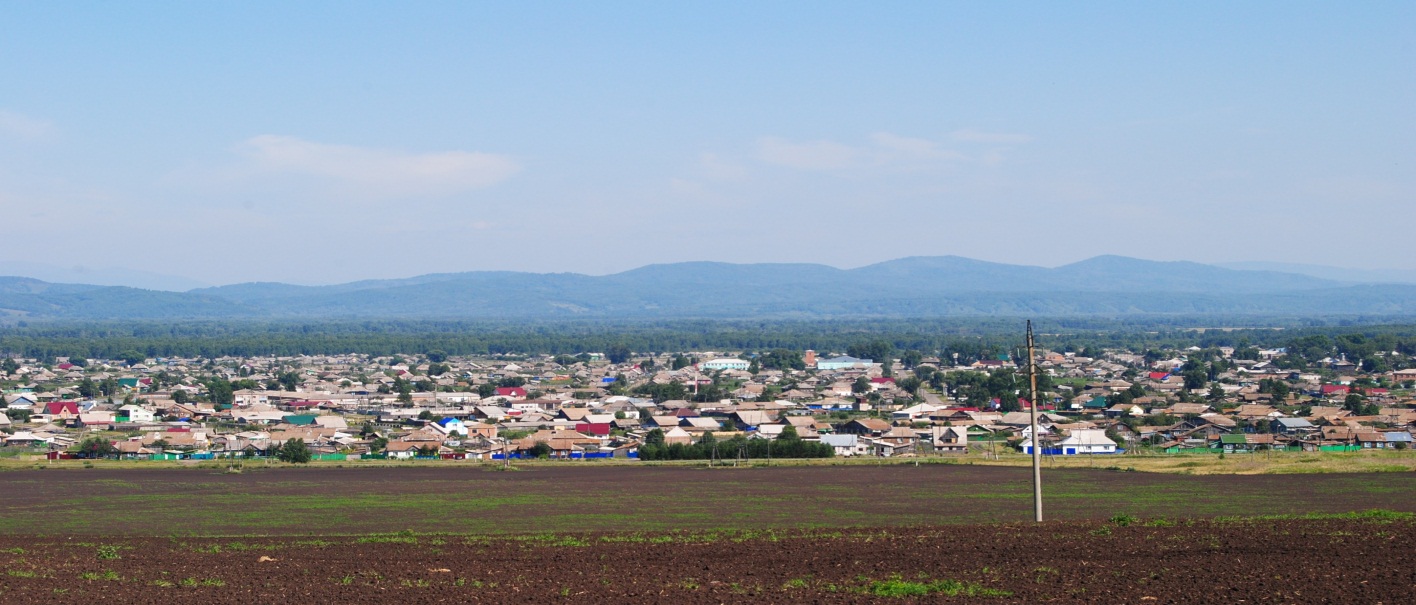 № 9 (239) от 29 апреля 2019 г.с. КаратузскоеКАРАТУЗСКИЙ СЕЛЬСКИЙ СОВЕТ ДЕПУТАТОВРАСПОРЯЖЕНИЕ29.04.2019                                    с. Каратузское                                        № 02-с/с1. Руководствуясь ст. 21, 24 Устава Каратузского сельсовета, п. 2 ст. 5 Регламента Каратузского сельского Совета депутатов, созвать очередную сессию Каратузского сельского Совета депутатов V созыва 14 мая 2019 года в 10.00 часов в помещении МБУК «КС Каратузского района» по адресу: с.Каратузское, ул.Революционная, 23 с предполагаемой повесткой дня сессии: 1). Об исполнении бюджета Каратузского сельсовета за 2018 год.2). Отчет Главы сельсовета «О социально-экономическом положении Каратузского сельсовета в 2018 году».3). О выполнении Плана работы сельского Совета депутатов за 2018 год.4). Разное.2. На очередную сессию сельского Совета депутатов приглашаются: прокурор района, глава сельсовета, заместитель главы сельсовета, специалисты администрации сельсовета, руководители учреждений и организаций, всех форм собственности, жители сельсовета. 3. Администрации сельсовета оповестить население о созыве очередной сессии через официальный сайт администрации Каратузского сельсовета и печатное издание «Каратузский вестник».4. Контроль за исполнением настоящего Распоряжения оставляю за собой.5. Распоряжение вступает в силу со дня его подписания.Председатель Каратузского сельского Совета депутатов							                                  О.В.ФедосееваВыпуск номера подготовила администрация Каратузского сельсовета.Тираж: 50 экземпляров.Адрес: село Каратузское улица Ленина 30